О создании административной комиссии на территории муниципального образования Соль-Илецкий городской округ Оренбургской областиВ соответствии с Законом Оренбургской области от 16.03.2009 № 2818/606-IV-03 «О наделении органов местного самоуправления Оренбургской области государственными полномочиями по созданию административных комиссий», статьей 5 Закона Оренбургской области от 06.09.2004 № 1453/231-III-ОЗ «Об административных комиссиях в Оренбургской области», в целях профилактики и предотвращения административных правонарушений на территории муниципального образования Соль-Илецкий городской округ, постановляю:1. Создать административную комиссию муниципального образования Соль-Илецкий городской округ.2. Утвердить состав административной комиссии муниципального образования Соль-Илецкий городской округ в количестве 11 человек согласно приложению к настоящему постановлению.3. Признать утратившими силу постановления администрации муниципального образования Соль-Илецкий городской округ:от 25.01.2016 № 45-п «О создании административной комиссии на территории муниципального образования Соль-Илецкий городской округ Оренбургской области»;от 20.04.2020 № 806-п «О внесении  изменения в постановление администрации муниципального образования Соль-Илецкий городской округ»;от 07.09.2020 № 2773-п «О внесении  изменения в постановление администрации муниципального образования Соль-Илецкий городской округ».4. Контроль за исполнением настоящего постановления оставляю за собой.5. Постановление вступает в силу после его официального опубликования на правовом портале муниципального образования Соль-Илецкий городской округ в сети Интернет pravo-soliletsk.ru.Глава муниципального образованияСоль-Илецкий городской округ                                                               В.И. ДубровинРазослано: Аппарат Губернатора и Правительства Оренбургской области, в дело, прокуратура Соль-Илецкого района, административная комиссия муниципального образования Соль-Илецкий городской округ, организационный отдел  муниципального образования Соль-Илецкий городской округПриложениек постановлению администрации Соль-Илецкого городского округаот 16.06.2022 № 1180-пСостав административной комиссиимуниципального образования Соль-Илецкий городской округПолосухин Владимир Николаевич – председатель административной комиссии, первый заместитель главы администрации городского округа- заместитель главы администрации городского округа по строительству, транспорту, благоустройству и ЖКХ;Запорожский Алексей Павлович – заместитель председателя административной комиссии, специалист по земельным отношениям МКУ «УГХ Соль-Илецкого городского округа;Нуреева Лариса Владимировна – ответственный секретарь административной комиссии, специалист по делопроизводству МКУ «УГХ Соль-Илецкого городского округа;Банников Алексей Дмитриевич - член административной комиссии, контролер МБУ «Отдел материально-технического обеспечения» администрации муниципального образования Соль-Илецкий городской округ;Гаршин Александр Алексеевич - член административной комиссии, контролер МАУ «Физкультурно-спортивный центр «Юность»;Желиховская Ирина Геннадьевна - член административной комиссии, ведущий специалист комитета экономического анализа и прогнозирования администрации муниципального образования Соль-Илецкий городской округ;Зинин Артем Игоревич - член административной комиссии, главный специалист отдела по строительству, транспорту, ЖКХ, дорожному хозяйству, газификации и связи администрации муниципального образования Соль-Илецкий городской округ;Куницкая Зинаида Николаевна – член административной комиссии, начальник управления по организации работы с территориальными отделами администрации муниципального образования Соль-Илецкий городской округ;Немич Марина Николаевна - член административной комиссии, главный специалист отдела архитектуры, градостроительства и земельных отношений администрации муниципального образования Соль-Илецкий городской округ;Норейка Стасис Юозович - член административной комиссии, ведущий специалист отдела муниципального контроля администрации муниципального образования Соль-Илецкий городской округ;Сергазиев Нурлан Жаумбаевич - член административной комиссии, главный специалист по безопасности дорожного движения МКУ «УГХ Соль-Илецкого городского округа».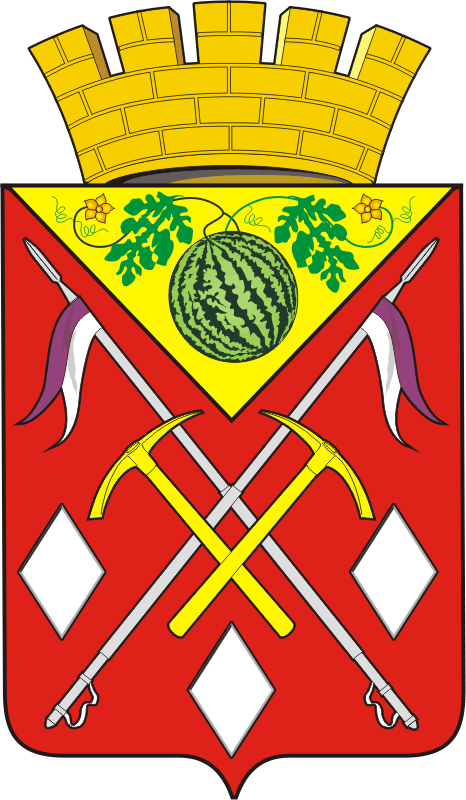 АДМИНИСТРАЦИЯМУНИЦИПАЛЬНОГО ОБРАЗОВАНИЯСОЛЬ-ИЛЕЦКИЙ ГОРОДСКОЙ ОКРУГОРЕНБУРГСКОЙ ОБЛАСТИПОСТАНОВЛЕНИЕ16.06.2022 № 1180-п